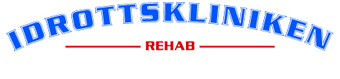 Bjuder in till föreläsning!”Konditionsträning – senaste forskningsrönen” Tisdag 22/10 från kl. 18.30 - 21.00, kommer Mikael Mattsson från GIH hit. Mikael är medicine doktor i fysiologi och kommer ge oss en spännande föreläsning om hur du på bästa möjliga sätt kan förbättra din och dina patienters kondition, samt vikten av konditionsträning under rehabilitering av idrottsskador.Föreläsningen börjar kl. 19.00
Bindande anmälan genom betalning till BG 177-9255, 
samt på mail till nina@idrottskliniken.seVi har begränsat antal platser. Kostnad 300 :-
Adress: Vintervägen 50, Solna
www.idrottsklinikenrehab.seVÄLKOMNA!
Mikael är medicine doktor i fysiologi vid Karolinska Institutet, och forskar och undervisar i fysiologi och träningslära på GIH. Forskningen är framför allt inriktad på hjärtats och cirkulationens anpassning till ultrauthållighetsarbete. 
Under nuvarande läsår gästforskar han på Stanford University i San Fransisco.  
Mikael arbetar även praktiskt med idrottsfysiologi, träningslära och prestationsutveckling och som fystränare inom handboll, cykel och multisport. Mikael är själv aktiv idrottare och har tävlat i bland annat multisport.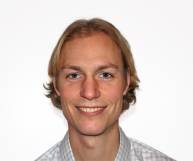 